更正说明项目名称：成都市龙泉驿区2021年全民健身器材采购项目项目编号：510112202100329更正事项：一、第一章  投标邀请中八、投标截止时间和开标时间由“2021年11月15日10时30分（北京时间）。投标截止时间前，投标人应将加密的电子投标文件递交至“政府采购云平台”对应项目（包件）。”变更为“2021年11月29日11时30分（北京时间）。投标截止时间前，投标人应将加密的电子投标文件递交至“政府采购云平台”对应项目（包件）。”二、更正招标文件第三章  投标文件格式“格式2-2”、“格式2-9”，更正前、更正后的内容详见本“更正说明”的附件1、附件2。三、变更招标文件第六章  招标项目技术、服务、政府采购合同内容条款及其他商务要求“三、技术参数要求”，变更前、变更后的内容详见本“更正说明”的附件3、附件4。四、变更招标文件第七章  评标办法4、评标细则及标准中的“4.3.3综合评分明细表”，变更前、变更后的内容详见本“更正说明”的附件5、附件6。五、其余不变。成都市龙泉驿区文化体育和旅游局202 1 年11月12日附件1（格式2-2、格式2-9更正前的内容）格式2-2一、投 标 函（实质性要求）XXXX（采购代理机构名称）：我方全面研究了“XXXXXXXX”项目（招标编号：XXXX）招标文件，决定参加贵单位组织的本项目投标。我方授权XXXX（姓名、职务）代表我方XXXXXXXX（投标单位的名称）全权处理本项目投标的有关事宜。一、我方自愿按照招标文件规定的各项要求向采购人提供所需服务。二、一旦我方中标，我方将严格履行政府采购合同规定的责任和义务。三、我方同意本次招标的投标有效期为投标截止时间届满后XXXX天，并同意招标文件中其他关于投标有效期的实质性要求。四、我方愿意提供贵单位可能另外要求的，与投标有关的文件资料，并保证我方已提供和将要提供的文件资料是真实、准确的。投标人名称：XXXX。通讯地址：XXXX。邮政编码：XXXX。联系电话：XXXX。传    真：XXXX。日    期：XXXX年XXXX月XXXX日。格式2-9八、服务应答表招标编号：包号：注：1. 供应商必须把招标文件第六章技术服务要求全部列入此表。2．按照招标项目技术要求的顺序逐条对应填写。3．供应商必须据实填写，不得虚假填写，否则将取消其投标或中标资格。投标人名称：XXXX。投标日期: XXXX。附件2（格式2-2、格式2-9更正后的内容）格式2-2一、投 标 函（实质性要求）XXXX（采购代理机构名称）：我方全面研究了“XXXXXXXX”项目（招标编号：XXXX）招标文件，决定参加贵单位组织的本项目投标。我方授权XXXX（姓名、职务）代表我方XXXXXXXX（投标单位的名称）全权处理本项目投标的有关事宜。一、我方自愿按照招标文件规定的各项要求向采购人提供所需货物/服务。二、一旦我方中标，我方将严格履行政府采购合同规定的责任和义务。三、我方同意本次招标的投标有效期为投标截止时间届满后XXXX天，并满足招标文件中其他关于投标有效期的实质性要求。四、我方愿意提供贵单位可能另外要求的，与投标有关的文件资料，并保证我方已提供和将要提供的文件资料是真实、准确的。投标人名称：XXXX。通讯地址：XXXX。邮政编码：XXXX。联系电话：XXXX。传    真：XXXX。日    期：XXXX年XXXX月XXXX日。格式2-9八、投标产品技术参数表招标编号：注：1. 供应商必须把招标文件第六章技术参数要求全部列入此表。2．按照招标项目技术要求的顺序逐条对应填写。3．供应商必须据实填写，不得虚假填写，否则将取消其投标或中标资格。投标人名称：XXXX。投标日期: XXXX。附件3（招标文件第六章  招标项目技术、服务、政府采购合同内容条款及其他商务要求“三、技术参数要求” 变更前的内容）注：φ：直径；  □：方管；  YF：异形方管；  YG：圆管；  RT：椭圆管；  t：T型钢附件4（招标文件第六章  招标项目技术、服务、政府采购合同内容条款及其他商务要求“三、技术参数要求” 变更后的内容）附件5（招标文件第七章  评标办法4、评标细则及标准中的“4.3.3综合评分明细表”，变更前的内容）附件6（招标文件第七章  评标办法4、评标细则及标准中的“4.3.3综合评分明细表”，变更后的内容）序号招标文件条目号招标文件要求投标文件应答序号包号 货物（设备）名称招标文件要求投标产品技术参数类别序号产品名称技术参数示例图片室外健身器材1告示牌1、主要承载立柱规格：≥钢管，φ114mm×3mm
▲2、主要承载横梁规格：≥钢管，YF32mm×32mm×3mm
3、外形尺寸（长×宽×高）：≥1225mm×120mm×1350mm
4、地埋深度:≥500mm，地基尺寸：≥400mm×400mm×600mm
5、告示牌板面应采用不锈钢材质，板材厚度≥1.2mm，图样及字样蚀刻处理，采用直埋式安装方式，不锈钢板边缘及尖角不允许外露。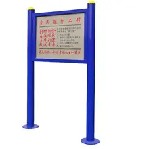 室外健身器材2双位太空漫步机1、立要承载立柱规格：≥钢管，φ114mm×3mm
2、主要承载横梁规格：≥钢管，φ60mm×3mm
3、外形尺寸（长×宽×高）：≥2040mm×560mm×1375mm
4、地基尺寸：≥400mm×400mm×600mm
5、支撑接触人体表面所有棱边和尖角半径≥3mm
6、摆杆运动幅度过大应有限位装置，且单侧摆动幅度不超过60°
7、踏板的主运动方向和易滑脱方向应设置高度≥30mm、长度≧踏板周长2/3的防滑脱的凸台或护板
8、脚踏部位应有防滑措施，站立使用的单脚防滑面应≥52500mm²，摩擦系数应≥0.6，易碰撞脚踏板前后应采取防止碰撞第三者的缓冲措施
9、摆动部件下缘距地面或底面最小高度应≥90mm
10、不允许存在衣服、头发钩挂或缠绕危险；相邻运动的两踏板的间距应≥130mm。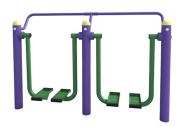 室外健身器材3三位扭腰机主要承载立柱规格：≥钢管,φ114mm×3mm
2、主要承载横梁规格：≥钢管,φ32mm×3mm
3、外形尺寸（长×宽×高）:≥1440mm×1295mm×1300mm
4、地基尺寸:≥400mm×400mm×600mm
5、转动部位应采用深沟球轴承+圆锥滚子轴承，深沟球轴承选用≥6206，圆锥滚子轴承选用≥30206，转盘转动部分应有阻尼
6、支撑接触人体表面所有棱边和尖角半径≥3mm                                                                                                                                          
7、站立使用的单脚防滑面积≥35325mm²，防滑面摩擦系数≥0.6。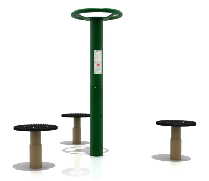 室外健身器材4太极揉推器1、主要承载立柱规格：钢管，≥φ114mm×3mm                                                                                                                                                                                                                                                                                 
2、主要承载横梁规格：钢管，≥φ60mm×3mm                                                                                                                                                                                                                                                                                
3、地基尺寸：≥500mm×500mm×600mm                                                                                                                                                         4、支撑接触人体表面所有棱边和尖角半径≥3mm
5、转盘应具有阻尼特性装置
6、外形尺寸（长×宽×高）：≥1070mm×1125mm×1295mm7、地埋部分应具有横向支撑或支撑盘，应标志出永久地埋标志线，地埋深度≥500mm8、手把握持位置应有纹理表面，焊接件表面应光滑规整，无烧穿及明显的焊瘤、咬边、气孔、凸起、凹陷及溅渣等缺陷，轴承应采取有效的防水、防尘措施。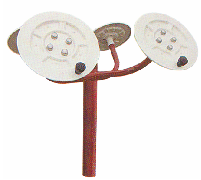 室外健身器材5上肢牵引器1、主要承载立柱规格：≥钢管，φ114mm×3mm
2、主要承载横梁规格：≥钢管，φ42mm×3mm
3、地基尺寸：≥600mm×600mm×700mm
4、转动部位应有限位装置产品5、轴承应采取防水、防尘措施；把手端部直径≥50mm。
6、支撑接触人体表面所有棱边和尖角半径≥3mm                                                                                                                                
7、器材承受主要载荷的牵索，链接钩环、连接接头的抗拉力≥18000N，活动把手（不含柔性部件）质量不超过146g
8、外形尺寸（长×宽×高）：≥680mm×340mm×2390mm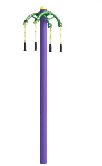 室外健身器材6足底按摩压腿器▲1、主要承载立柱规格：≥钢管,φ114mm×3mm                                                                                                                                            2、主要承载横梁规格：≥钢管,φ42mm×2.5mm
3、不允许存在衣服、头发钩挂或缠绕危险
4、外形尺寸（长×宽×高）：≥1440mm×600mm×1350mm5、应采用直埋式安装方式，地埋尺寸:≥500mm。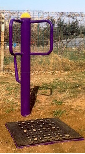 室外健身器材7双人单杠1、主要承载立柱规格：≥钢管，φ114mm×3mm                                                                                                                                                                    2、主要承载横梁规格：≥钢管，φ28mm                                                                                                                                                      3、单杆应为实心圆钢，横杆外径≥28mm
4、支撑接触人体表面所有棱边和尖角半径≥3mm                                                                                                                                             5、使用宽度分别≥1260mm和≥1260mm，杠面高度分别≥1650mm和≥2000mm，杠面距地高度≥2000mm
6、外形尺寸（长×宽×高）：≥2860mm×120mm×2320mm。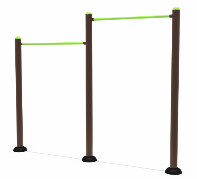 室外健身器材8双杠1、主要承载立柱规格：≥钢管φ114mm×3mm                                                                                                                                                                    2、主要承载横梁规格：≥钢管φ48mm×3mm                                                                                                                                                      3、支撑接触人体表面所有棱边和尖角半径≥3mm                                                                                                                                            4、杠面高度≥1300mm
5、外形尺寸（长×宽×高）：≥2465mm×754mm×1482mm。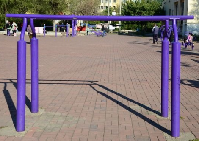 室外健身器材9地埋式篮球架SMC篮板规格：≥1800mm×1050mm，篮球架立柱和横梁钢管直径≥φ165mm、壁厚≥4mm
2、地埋尺寸：≥800mm×800mm×1200mm
*3、篮板应满足GB19272-2011中5.12.1.3.1规定
*4、篮板的质量应满足GB19272-2011中5.12.1.3.2条至5.12.1.3.6条的要求；篮板背部连接有不少于5点的连接安装位置，且安装位置尺寸应符合GB19272-2011中图21的要求
5、篮球架悬臂长度≥1850mm，且满足GB19272-2011标准中相关静载荷、稳定性试验要求
6、外形尺寸（长×宽×高）：≥2610mm×1800mm×3930mm7、篮圈：应采用实心钢材制成，篮圈圈条直径≥20mm，篮圈内径为450～459mm，篮圈下沿有≥12个均匀分布篮网装置，装置应无锐边、毛刺，且装置≥8mm的间隙；篮圈应选用弹性篮圈，在去除压力后可自动返回原位置。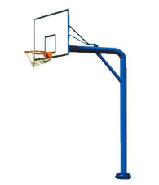 室外健身器材10室外乒乓球桌1、主要承载立柱规格：≥钢管φ60mm×3mm
2、主要承载横梁规格：≥钢管20mm×30mm×3mm
*3、乒乓球台面应采用SMC材料，应符合GB 19272-2011的要求，乒乓球台面的质量应满足GB19272-2011中5.12.1.4.1条至5.12.1.4.7条的要求
4、台板面支撑框架应有≥4横4纵支撑管连接，台面弹性≥236mm5、球网≥φ16mm×2mm圆管弯曲而成，网格间隔≥15 mm或用厚度≥1.5mm的钢板冲压而成，与台板两侧固定
6、外形尺寸（长×宽×高）：≥2740mm×1530mm×900mm7、应采用预埋式等安装方式。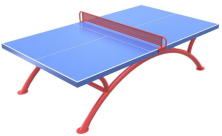 室外健身器材11室外可移动篮球架▲1、SMC篮板规格（长×宽）：≥1800mm×1050mm，篮球架立柱和横梁钢管：≥150mm×150mm×4mm（厚度）
2、配重重量：≥600kg
*3、篮板应满足GB19272-2011中5.12.1.3.1规定
*4、篮板的质量应满足GB19272-2011中5.12.1.3.2条至5、12.1.3.6条的要求；篮板背部连接有不少于5点的连接安装位置，且安装位置尺寸应符合GB19272-2011中图21的要求。
5、篮球架悬臂长≥1850mm，且满足GB19272-2011标准中相关静载荷、稳定性试验要求
6、外形尺寸（长×宽×高）：≥4450mm×1800mm×3950mm7、篮圈：应采用实心钢材制成，篮圈圈条直径≥20mm，篮圈内径为450～459mm，篮圈下沿有≥12个均匀分布篮网装置，装置应无锐边、毛刺，且装置≥8mm的间隙；篮圈应选用弹性篮圈，在去除压力后可自动返回原位置。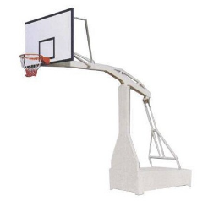 智能健身路径12智能背部训练器1、产品主要材料应为钢管、铝合金，可供两人同时使用
▲2、主要承载立柱规格：≥钢管,YG180mm×89mm×3mm
3、主要承载横梁规格：≥钢管,□50mm×100mm×3mm
4、外形尺寸（长×宽×高）：≥2520mm×1390mm×2880mm
5、转套内应有限位装置，部件间不允许存在刚性碰撞
6、器材各部位螺钉、螺母等紧固件应紧固、防锈、防盗
7、器材活动部件下底面距地面距离≥437mm
8、活动部件的下底面与其他部件的间距≥283mm
9、安装要求应采用：直埋式+预埋式安装、地埋深度≥600mm、地基尺寸：≥500mm×500mm×700mm
10、器材应具有数据采集、数据传输、数据处理、太阳能供电、夜间照明、语音播报、消耗卡路里、智能终端等功能。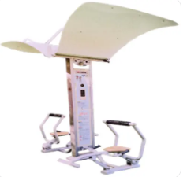 智能健身路径13智能腹部训练器1、产品主要材料应为钢管、铝合金，可供两人同时使用
▲2、主要承载立柱规格：≥钢管,YG180mm×89mm×3mm
3、主要承载横梁规格：≥钢管,Φ60mm×3mm
4、外形尺寸（长×宽×高）：≥2520mm×1210mm×2880mm
5、安装要求应采用：直埋式+预埋式安装、地埋深度≥600mm、地基尺寸≥500mm×500mm×700mm
6、器材应具有数据采集、数据传输、数据处理、太阳能供电、夜间照明、语音播报、消耗卡路里、智能终端等功能。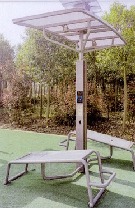 智能健身路径14智能扭腰器1、产品主要材料应为钢管、铝合金，可供两人同时使用
▲2、主要承载立柱规格：≥钢管,YG180mm×89mm×3mm
3、主要承载横梁规格：≥钢管,Φ38mm×3mm
4、外形尺寸（长×宽×高）：≥2520mm×850mm×2880mm
5、扭腰盘应有防止超速转动的阻尼装置
6、脚踏部位应设有防滑措施，单脚站立使用防滑面积≥40192mm²，摩擦系数≥0.53
7、安装要求应采用：直埋式+预埋式安装、地埋深度≥600mm、地基尺寸≥500mm×500mm×700mm
8、器材应具有数据采集、数据传输、数据处理、太阳能供电、夜间照明、语音播报、消耗卡路里、智能终端等功能。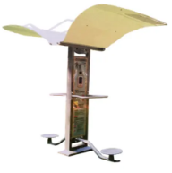 智能健身路径15智能跷跷板1、产品主要材料应为钢管、铝合金，可供四人同时使用
▲2、主要承载立柱规格：≥钢管,YG180mm×89mm×3mm
3、主要承载横梁规格：≥钢管,Φ89mm×3mm
4、外形尺寸（长×宽×高）：≥2520mm×1900mm×2880mm
5、器材摆杆采用内限位结构和前扶手
6、活动杆件运动至显现位置时距地面的距离≥250mm，跌落高度不超过860mm，倾斜度不超过15°
7、支撑人体的表面所有棱边≥3mm，其他易触及的棱边应圆滑过渡
8、安装要求应采用：直埋+预埋式安装、地埋深度≥600mm、地基尺寸：≥500mm×500mm×700mm
9、器材应具有数据采集、数据传输、数据处理、太阳能供电、夜间照明、语音播报、消耗卡路里、智能终端等功能。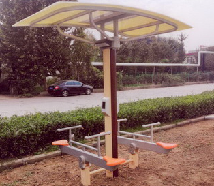 智能健身路径16智能揉推器1、产品主要材料应为钢管、铝合金，可供两人同时使用
▲2、主要承载立柱规格：≥钢管,YG180mm×89mm×3mm
3、主要承载横梁规格：≥钢管,φ48mm×3mm
4、外形尺寸（长×宽×高）：≥2520mm×1365mm×2880mm
5、转盘应具有阻尼装置
6、安装要求应采用：直埋式安装、地埋深度≥600mm、地基尺寸≥500mm×500mm×700mm
7、器材应具有数据采集、数据传输、数据处理、太阳能供电、夜间照明、语音播报、消耗卡路里、智能终端等功能。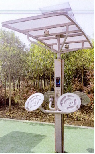 智能健身路径17智能椭圆机1、产品主要材料应为钢管、铝合金，可供两人同时使用
▲2、主要承载立柱规格：≥钢管,YG180mm×89mm×3mm
3、主要承载横梁规格：≥钢管,□45mm×45mm×3mm
4、外形尺寸（长×宽×高）：≥2520mm×1450mm×2880mm
5、转动部位应配备阻尼装置
6、踏板的主运动方向和易滑脱方向应设置高度≥30mm防滑脱的凸台和护板
7、脚踏部位应有防滑措施，站立使用的单脚防滑面≥47600mm²，摩擦系数≥0.53
8、脚踏管摆动部件下底面与地面高度≥100mm，相邻运动的两踏板的间距≥203mm
9、安装要求应采用：直埋式+预埋式安装、地埋深度≥600mm、地基尺寸：≥500mm×500mm×700mm
10、器材应具有数据采集、数据传输、数据处理、太阳能供电、夜间照明、语音播报、消耗卡路里、智能终端等功能。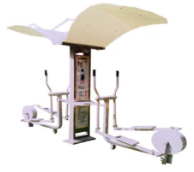 智能健身路径18智能太空漫步机1、产品主要材料应为钢管、铝合金，可供两人同时使用
▲2、主要承载立柱规格：≥钢管,YG180mm×89mm×3mm
3、主要承载横梁规格：≥钢管,φ60mm×3mm
4、外形尺寸（长×宽×高）：≥2520mm×850mm×2880mm
5、转套内应置限位装置
6、摆杆应有限位装置，单侧摆动幅度≥60°
7、活动部件与邻近活动部件或固定部件的最小距离≥76mm
8、踏板的主运动方向和易滑脱方向应设置高度≥34mm的防滑脱的凸台和护板，脚踏部位应有防滑措施，站立使用的单脚防滑面积≥49300mm²，摩擦系数≥0.53
9、摆动部件下缘距地面或底面最小高度≥122mm，相邻运动的两踏板的间距≥131mm
10、踏板前后两侧应采取防止碰撞第三者的缓冲措施
11、安装要求应采用：直埋式+预埋式安装、地埋深度≥600mm、地基尺寸：≥500mm×500mm×700mm
12、器材应具有数据采集、数据传输、数据处理、太阳能供电、夜间照明、语音播报、消耗卡路里、智能终端等功能。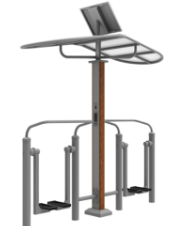 智能健身路径19智能钟摆训练器1、产品主要材料应为钢管、铝合金，可供两人同时使用
▲2、主要承载立柱规格：≥钢管,YG180mm×89mm×3mm
3、主要承载横梁规格：≥钢管,φ102mm×6mm
4、外形尺寸（长×宽×高）：≥2520mm×850mm×2880mm
5、摆杆应有限位装置，且单侧摆动幅度≥60°
6、活动部件与邻近活动部件或固定部件的最小距离≥75mm
7、踏板左右两侧应采取防止碰撞第三者的缓冲措施，踏板的主运动方向和易滑脱方向应设置高度≥40mm防滑脱的凸台和护板
8、脚踏部位应有防滑措施，站立使用的单脚防滑面≥50150mm²，摩擦系数≥0.53
9、摆动部件下缘距地面或底面最小高度≥120mm
10、安装要求应采用：直埋式+预埋式安装、地埋深度≥600mm、地基尺寸：≥500mm×500mm×700mm
11、器材应具有数据采集、数据传输、数据处理、太阳能供电、夜间照明、语音播报、消耗卡路里、智能终端等功能。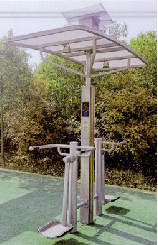 智能健身路径20智能蹬力器1、产品主要材料应为钢管、铝合金，可供两人同时使用
▲2、主要承载立柱规格：≥钢管,YG180mm×89mm×3mm
3、主要承载横梁规格：≥钢管,φ60mm×3mm
4、外形尺寸（长×宽×高）：≥2520mm×850mm×2880mm
5、器材应有内置限位装置
6、支撑人体的表面所有棱边≥3mm，其他易触及的棱边应圆滑过渡
7、蹬力器运动摆杆应有限制摆幅的限位装置
8、脚踏部位应有防滑措施
9、蹬力器活动部件下底距地面距离≥423mm
10、安装要求应采用：直埋式+预埋式安装、地埋深度≥600mm、地基尺寸：≥500mm×500mm×700mm
11、器材应具有数据采集、数据传输、数据处理、太阳能供电、夜间照明、语音播报、消耗卡路里、智能终端等功能。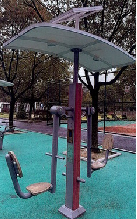 智能健身路径21智能健身车1、产品主要材料应为钢管、铝合金，可供两人同时使用
▲2、主要承载立柱规格：≥钢管,YG180mm×89mm×3mm
3、主要承载横梁规格：≥钢管,RT50mm×100mm×3mm
4、外形尺寸（长×宽×高）：≥1860mm×1830mm×2880mm
5、应有防止超速转动的阻尼装置;脚踏部位应有防滑措施
6、活动部件底面与地面的间距≥88mm，与其他部件的间距≥80mm
7、安装要求应采用：直埋式+预埋式安装、地埋深度≥600mm、地基尺寸≥：500mm×500mm×700mm
8、器材应具有数据采集、数据传输、数据处理、太阳能供电、夜间照明、语音播报、消耗卡路里、智能终端等功能。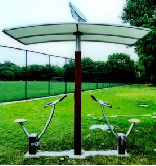 智能健身路径22智能推举训练器1、产品主要材料应为钢管、铝合金，可供两人同时使用
▲2、主要承载立柱规格：≥钢管,YG180mm×89mm×3mm
3、主要承载横梁规格：≥钢管,□50mm×100mm×3mm
4、外形尺寸（长×宽×高）：≥2520mm×1650mm×3085mm
5、器材应采用内置限位装置
6、安装要求应采用：直埋式安装、地埋深度≥600mm、地基尺寸≥：500mm×500mm×700mm
7、器材应具有数据采集、数据传输、数据处理、太阳能供电、夜间照明、语音播报、消耗卡路里、智能终端等功能。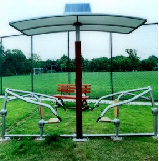 智能健身路径23智能划船训练器1、产品主要材料应为钢管、铝合金，可供两人同时使用
▲2、主要承载立柱规格：≥钢管,YG180mm×89mm×3mm
3、主要承载横梁规格：≥钢管,□50mm×100mm×3mm
4、外形尺寸（长×宽×高）：≥3200mm×1310mm×3085mm
5、器材摆杆应采用内限位结构；脚踏部位应有防滑措施
6、活动部件下底距地面距离≥490mm
7、器材各部位螺钉、螺母等紧固件应紧固、防锈、防盗
8、支撑人体的表面所有棱边≥3mm，其他易触及的棱边应圆滑过渡
9、安装要求应采用：直埋式安装、地埋深度≥600mm、地基尺寸≥：500mm×500mm×700mm
10、器材应具有数据采集、数据传输、数据处理、太阳能供电、夜间照明、语音播报、消耗卡路里、智能终端等功能。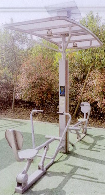 室内产品24跑步机1、电机额定功率：≥3HP
▲2、速度范围：最小速度≤0.6km/h，最高速度≥20km/h
3、坡度范围：0-15%
4、跑步区域：≥1524mm×560mm
5、跑步板厚度：≥25.4mm
6、跑步带厚度：≥2.3mm
7、最大承重：≥150kg
8、外形尺寸（长×宽×高）：≥2205mm×920mm×1575mm
9、主立管规格:≥50.8mm×152.4mm×2mm
10、底盘边管规格：≥50mm×100mm×2mm
11、跑步机脚踏平台宽度≥128mm，12、跑步机脚踏平台防滑表面长度≥1389mm，防滑表面宽度≥94mm,防滑系数≥0.6
13、前把手距离跑步表面的垂直高度≥925mm，两扶手的间距≤788mm。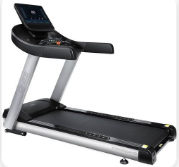 室内产品25动感单车1、外形尺寸（长×宽×高）：≥1185mm×525mm×1170mm
2、把立管规格：≥RT50mm×100mm×2mm
3、坐垫管规格：≥RT50mm×100mm×2mm
▲4、飞轮规格：≥φ460mm×56mm5、转动部位不应有剪切点、挤压点、引入点，器材部件间不存在刚性碰撞6、不存在衣服、头发钩挂或缠绕危险。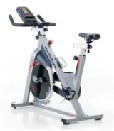 室内产品26划船机1、承重重量：≥150kg
▲2、功能应具有划船、滑雪两种训练模式
▲3、阻力系统应为混合阻力系统（风阻+磁阻）
4、阻力功率：≥300W
5、外形尺寸（长×宽×高）：≥2615mm×880mm×1060mm
6、把立管规格：≥50.8mm×76.2mm×2.5mm
7、座立管规格：≥67mm×96mm×3mm
8、器材所有棱边和尖角其半径应≥2.5mm，并应加以圆滑或加以防护
▲9、器材应具双速缓降辅助折叠系统
10、器材应通过移动轮进行移动。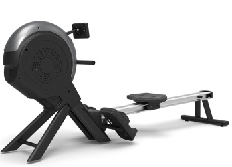 室内产品27综合训练器1、管材规格：≥□50.8mm×76.2mm、≥□50.8mm×50.8mm、≥□38mm×38mm方钢管材、≥φ50.8mm圆管，管壁厚度≥2.5mm
2、应有不锈钢护罩，钢索有效使用寿命≥20万次以上滑轮应采用专用轴承滑轮，应有浸塑把手套，且把手封头色彩鲜艳，具有警示作用
3、外形尺寸（长×宽×高）：≥1897mm×1075mm×2118mm；产品重量：≥336.3kg，产品配重：≥91kg。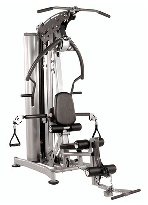 室内产品28室内乒乓球桌1、主要承载立柱：≥40mm×40mm×1.2mm
2、主要承载横梁：≥20mm×40mm×1.2mm
3、台板厚度：≥18mm；直接40mm乒乓球从300mm的高度自由落到台面其反弹高度≥244mm
4、外形尺寸（长×宽×高）：≥2740mm×1520mm×760mm。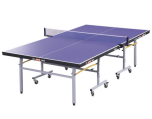 类别序号产品名称技术参数示例图片室外健身器材1告示牌1、主要承载立柱规格：≥钢管,φ114mm×3mm*2、器材符合《室外健身器材的安全通用标准要求（GB19272-2011）相关标准要求室外健身器材2双位太空漫步机1、主要承载立柱规格：≥钢管,φ114mm×3mm*2、器材符合《室外健身器材的安全通用标准要求（GB19272-2011）相关标准要求室外健身器材3三位扭腰机1、主要承载立柱规格：≥钢管,φ114mm×3mm*2、器材符合《室外健身器材的安全通用标准要求（GB19272-2011）相关标准要求
室外健身器材4太极揉推器1、主要承载立柱规格：≥钢管,φ114mm×3mm*2、器材符合《室外健身器材的安全通用标准要求（GB19272-2011）相关标准要求                                                                                                                                                                                                                                                                            
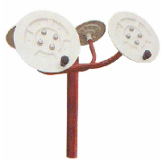 室外健身器材5上肢牵引器1、主要承载立柱规格：≥钢管,φ114mm×3mm*2、器材符合《室外健身器材的安全通用标准要求（GB19272-2011）相关标准要求室外健身器材6足底按摩压腿器1、主要承载立柱规格：≥钢管,φ114mm×3mm                                                                                                                                            
*2、器材符合《室外健身器材的安全通用标准要求（GB19272-2011）相关标准要求室外健身器材7双人单杠1、主要承载立柱规格：≥钢管,φ114mm×3mm*2、器材符合《室外健身器材的安全通用标准要求（GB19272-2011）相关标准要求                                                                                                                                                                                                                                                                                                                                                                                                                                                             室外健身器材8双杠1、主要承载立柱规格：≥钢管,φ114mm×3mm*2、器材符合《室外健身器材的安全通用标准要求（GB19272-2011）相关标准要求                                                                                                                                                                                                                                                                                                                                                                                                                                                                室外健身器材9地埋式篮球架1、篮球架主立柱钢管直径≥φ165mm、壁厚≥4mm
*2、器材符合《室外健身器材的安全通用标准要求（GB19272-2011）相关标准要求室外健身器材10室外乒乓球桌主要承载立柱规格：≥钢管φ60mm×3mm*2、器材符合《室外健身器材的安全通用标准要求（GB19272-2011）相关标准要求室外健身器材11室外可移动篮球架1、篮球架立柱尺寸：≥150mm×150mm×4mm*2、器材符合《室外健身器材的安全通用标准要求（GB19272-2011）相关标准要求 。智能健身路径12智能背部训练器产品主要材料应为钢管，可供两人同时使用
▲2、主要承载立柱规格：钢管,130mm（±5mm）×130mm（±5mm）×3mm （±0.5mm）3、工作电压：DC 12V4、数据采集：运动时间、运动次数5、数据传输方式：无限传6、数据呈现方式：语音播报、固定显示屏、智能终端智能健身路径13智能腹部训练器产品主要材料应为钢管，可供两人同时使用
▲2、主要承载立柱规格：钢管,130mm（±5mm）×130mm（±5mm）×3mm （±0.5mm）3、工作电压：DC 12V4、数据采集：运动时间、运动次数5、数据传输方式：无限传输6、数据呈现方式：语音播报、固定显示屏、智能终端
智能健身路径14智能扭腰器产品主要材料应为钢管，可供两人同时使用
▲2、主要承载立柱规格：钢管,130mm（±5mm）×130mm（±5mm）×3mm（±0.5mm）3、工作电压：DC 12V4、数据采集：运动时间、运动次数5、数据传输方式：无限传输6、数据呈现方式：语音播报、固定显示屏、智能终端智能健身路径15智能跷跷板产品主要材料应为钢管，可供四人同时使用
▲2、主要承载立柱规格：钢管,130mm（±5mm）×130mm（±5mm）×3mm（±0.5mm）3、工作电压：DC 12V4、数据采集：运动时间、运动次数5、数据传输方式：无限传输6、数据呈现方式：语音播报、固定显示屏、智能终端智能健身路径16智能揉推器产品主要材料应为钢管，可供两人同时使用
▲2、主要承载立柱规格：钢管,130mm（±5mm）×130mm（±5mm）×3mm（±0.5mm）3、工作电压：DC 12V4、数据采集：运动时间、运动次数5、数据传输方式：无限传输6、数据呈现方式：语音播报、固定显示屏、智能终端
智能健身路径17智能椭圆机产品主要材料应为钢管，可供两人同时使用
▲2、主要承载立柱规格：钢管,130mm（±5mm）×130mm（±5mm）×3mm（±0.5mm）3、工作电压：DC 12V4、数据采集：运动时间、运动次数5、数据传输方式：无限传输6、数据呈现方式：语音播报、固定显示屏、智能终端
智能健身路径18智能太空漫步机产品主要材料应为钢管，可供两人同时使用
▲2、主要承载立柱规格：钢管,130mm（±5mm）×130mm（±5 mm）×3mm（±0.5 mm）3、工作电压：DC 12V4、数据采集：运动时间、运动次数5、数据传输方式：无限传输6、数据呈现方式：语音播报、固定显示屏、智能终端
智能健身路径19智能钟摆训练器产品主要材料应为钢管，可供两人同时使用
▲2、主要承载立柱规格：钢管,130mm（±5mm）×130mm（±5 mm）×3mm（±0.5 mm）3、工作电压：DC 12V4、数据采集：运动时间、运动次数5、数据传输方式：无限传输6、数据呈现方式：语音播报、固定显示屏、智能终端
智能健身路径20智能蹬力器产品主要材料应为钢管，可供两人同时使用
▲2、主要承载立柱规格：钢管,130mm（±5 mm）×130mm（±5 mm）×3mm（±0.5 mm）3、工作电压：DC 12V4、数据采集：运动时间、运动次数5、数据传输方式：无限传输6、数据呈现方式：语音播报、固定显示屏、智能终端
智能健身路径21智能健身车产品主要材料应为钢管，可供两人同时使用
▲2、主要承载立柱规格：钢管,130mm（±5 mm）×130mm（±5 mm）×3mm （±0.5 mm）或114mm（±5 mm）×3mm（±0.5 mm）3、工作电压：DC 12V4、数据采集：运动时间、运动次数5、数据传输方式：无限传输6、数据呈现方式：语音播报、固定显示屏、智能终端
智能健身路径22智能推举训练器产品主要材料应为钢管，可供两人同时使用
▲2、主要承载立柱规格：钢管,130mm（±5 mm）×130mm（±5 mm）×3mm（±0.5 mm）3、工作电压：DC 12V4、数据采集：运动时间、运动次数5、数据传输方式：无限传输6、数据呈现方式：语音播报、固定显示屏、智能终端
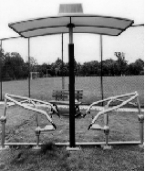 智能健身路径23智能划船训练器产品主要材料应为钢管，可供两人同时使用
▲2、主要承载立柱规格：钢管,130mm（±5 mm）×130mm（±5 mm）×3mm（±0.5 mm）3、工作电压：DC 12V4、数据采集：运动时间、运动次数5、数据传输方式：无限传输6、数据呈现方式：语音播报、固定显示屏、智能终端室内产品24跑步机1、电机额定功率：≥3HP或≥2.2KW
▲2、速度范围：最小速度≤0.8km/h，最高速度≥20km/h；坡度范围：-3%-15%
3、跑步区域：≥1500mm×550mm
4、跑步板厚度：≥25mm
5、跑步带厚度：≥2.2mm
*6、应符合GB17498.1-2008、GB17498.6-2008要求室内产品25动感单车*1、器材应符合GB17498.1-2008、GB17498.10-2008相关标准要求室内产品26划船机*1、器材应符合GB17498.1-2008、GB17498.7-2008相关标准要求
▲2、阻力系统应为混合阻力系统（风阻+磁阻）
室内产品27综合训练器1、主立管规格：≥50mm×100mm×2mm
*2、器材应符合GB17498.1-2008、GB17498.2-2008相关标准要求室内产品28室内乒乓球桌主要承载立柱：≥40mm×40mm×1.5mm2、结构类型：移动型3、应符合QB/T2700-2005要求序号评分因素分　值评分标准说明报价30分满足招标文件要求且投标价格最低的报价为基准价，其价格分为满分。其他供应商的价格分统一按照下列公式计算：报价得分=(基准价／报价)*30分共同评分因素技术指标和配置47分所投产品技术指标完全符合招标文件“技术参数要求”没有负偏离得47分；“技术参数要求”中有负偏离的按如下要求得分：技术参数要求条款响应得分=（供应商满足技术参数要求条款的数量÷ 技术参数要求条款总数量）×得分。得分保留2位小数。非“▲”号条款技术分2分，“▲”号条款技术分45分。非“▲”号条款195项，“▲”号条款20项。1、第1-26项产品带“▲”和非“▲”的参数以投标文件中提供的国家体育用品质量监督检验中心出具的单一型号检验报告和NSCC证书中参数描述为准。第27项产品参数以投标文件中提供的国家体育用品质量监督检验中心出具的单一型号检验报告或制造厂家的产品说明书或技术白皮书或产品彩页资料中参数描述为准。第28项产品参数以NSCC证书和国家轻工业文体用品质量监督检测中心出具的检验报告中参数描述为准。2、提供佐证资料复印件，加盖投标人公章。（技术类评分因素）综合实力3分所投第1-27项产品制造商或投标人为投标产品投保或承诺中标后投保产品质量险、意外伤害险、产品责任险和公众责任险的保险，有一项得0.25分，最多得1分；产品责任险对每次事故最高赔偿400万元及以上的得1.5分，每次事故最高赔偿400万元以下至300万元及以上的得0.7分，每次事故最高赔偿300万元以下至200万元及以上的得0.3分，每次事故最高赔偿200万元以下的不得分；所投第28项产品制造商或投标人为投标产品投保或承诺中标后投保产品质量险、产品责任险的保险，有一项得0.25分，最多得0.5分，提供保险单原件扫描件或投标人的承诺函，不提供不得分。本项最高得3分。提供佐证资料复印件，加盖投标人公章鲜章。（共同评分因素）履约能力2分2018年9月1日（含）至递交投标文件截止日，每提供一个类似产品业绩的得0.5分，最多得2分。无类似产品业绩不得分。提供合同复印件或中标（成交）通知书复印件加盖投标人公章。（共同评分因素）项目实施方案及售后服务方案17分1、根据投标人针对本项目制定的项目实施方案包含但不限于：①项目组织管理流程及抽样检测质量控制计划、②施工（安装）方法及主要技术措施、③质量保证措施、安全保障措施、安装环境管理措施、④人员配置计划、⑤供货、安装进度及计划。方案包括以上内容得5分，方案每有一项存在内容缺陷扣1分，扣完为止。（内容缺陷是指：非专门针对本项目或不适用项目特性的情形、内容不完整或缺少关键节点、套用其他项目方案、内容前后矛盾、涉及的规范及标准错误、不利于项目实施、不可能实现的情形等任意一种情形。2、根据投标人针对本项目制定的售后服务方案包含但不限于：①售后服务承诺书（包含响应时间、质保期期限、售后服务电话）、②售后服务流程、售后管理制度、③应急预案及处理措施、④培训方案、有长期的本地化售后服务团队、本地化售后服务能力等。方案包括以上内容得4分，方案每有一项存在内容缺陷扣1分，扣完为止。（内容缺陷是指：非专门针对本项目或不适用项目特性的情形、内容不完整或缺少关键节点、套用其他项目方案、内容前后矛盾、涉及的规范及标准错误、不利于项目实施、不可能实现的情形等任意一种情形。3、为保证器材功能、售后服务配套要求，便于后期维修和管理，投标人或投标产品制造商第1-27项所投器材为同一品牌的得5分，不为同一品牌的不得分。4、根据项目实际情况，提出有利于项目实施的措施或实质性提高售后服务标准的，有一项得1分，最多得3分，不提供不得分。（有利于项目实施的措施或实质性提高售后服务标准是指：在满足第六章质保期和产品培训要求的基础上，延长质保和增加培训次数的承诺）提供项目实施方案、售后服务方案、有利于项目实施的措施或实质性提高售后服务标准加盖投标人公章。（共同评分因素）节能、环境标志、无线局域网产品1分投标产品中属于政府采购优先采购范围的，则每有一项为节能产品或者环境标志产品或者无线局域网产品的得0.5分，非节能、环境标志产品的、无线局域网产品的不得分。本项最多得1分。注：1. 节能产品、环境标志产品优先采购范围以品目清单为准。财政部、发展改革委、生态环境部等部门根据产品节能环保性能、技术水平和市场成熟程度等因素，确定实施政府优先采购和强制采购的产品类别及所依据的相关标准规范，以品目清单的形式发布并适时调整。无线局域网产品优先采购范围以中国政府采购网公布的《无线局域网认证产品政府采购清单》为准。2. 投标产品属于优先采购范围内的节能产品或者环境标志产品的，提供国家确定的认证机构出具的、处于有效期之内的节能产品、环境标志产品认证证书复印件加盖供应商公章（盖章）。3. 投标产品属于优先采购范围内的无线局域网产品的，提供政府采购清单对应页并加盖供应商单位公章（盖章）。（政策类评分因素）序号评分因素评分因素分　值评分标准说明报价报价30分满足招标文件要求且投标价格最低的报价为基准价，其价格分为满分。其他供应商的价格分统一按照下列公式计算：报价得分=(基准价／报价)*30分； 共同评分因素技术类评审技术指标和配置43分1、投标人针对一般技术参数条款的响应得分规则如下：（一般技术参数条款是指：以编注1、2、3…等序号的技术参数条款（除开标注“▲”或“*”的技术参数条款）逐项视为一条一般技术参数条款，）一般技术参数条款响应得分=（投标人满足一般技术参数条款的数量÷对应包件中一般技术参数条款的总数量（共79条）×10分。2、投标人针对“▲”技术参数条款的响应得分规则如下：“▲”技术参数条款响应得分=（投标人满足“▲”技术参数条款的数量÷对应包件中“▲”技术参数条款的总数量（共14条）×33分（说明：1、针对“▲”技术参数条款的技术响应，以提供的有效期内NSCC证书中参数描述为准。2、针对“*”参数为本项目实质性要求，不纳入此项评分）综合实力综合实力5分1、所投产品供应商或制造商为投标产品投保或承诺中标后投保产品质量险、意外伤害险、产品责任险和公众责任险的保险，有一项得0.25分，最多得1分；产品责任险对每次事故最高赔偿400万元及以上的得1.5分，每次事故最高赔偿400万元以下至300万元及以上的得0.7分，每次事故最高赔偿300万元以下至200万元及以上的得0.3分，每次事故最高赔偿200万元以下的不得分；提供保险单原件扫描件或投标人的承诺函，不提供不得分。本项最高得2.5分。（说明：不同产品若最高赔偿金额有差异，按就低不就高原则打分）2、培训课程（2.5分）所投产品第24-27项，提供在线直播及回播健身课程服务软件，工作日直播≥2节教练实时培训课程，涵盖跑步机、划船器、动感单车及综合训练器的训练直播课程，课程服务软件使用≥5年（2022-2027年），采购人不再另行支付费用，需出具针对本项目中标后将购买相关课程服务承诺函得2.5分，未提供承诺函不得分。提供相关佐证资料加盖投标人公章。履约能力履约能力2分2018年9月1日（含）至递交投标文件截止日，每提供一个类似产品业绩的得0.5分，最多得2分。无类似产品业绩不得分。提供合同复印件或中标（成交）通知书复印件加盖投标人公章。项目实施方案及售后服务方案项目实施方案及售后服务方案19分1、根据投标人针对本项目制定的项目实施方案包含但不限于：①项目组织管理流程；②抽样检测质量控制计划；③施工（安装）方法及主要技术措施；④供货计划、⑤安装进度、进度时间表、⑥质量保证措施、⑦安全保障措施、⑧安装环境管理措施、⑨人员配置计划。方案包括以上内容得9分，方案每有一项存在内容缺陷扣1分，扣完为止。（内容缺陷是指：非专门针对本项目或不适用项目特性的情形、内容不完整或缺少关键节点、套用其他项目方案、内容前后矛盾、涉及的规范及标准错误、不利于项目实施、不可能实现的情形等任意一种情形。2、根据投标人针对本项目制定的售后服务方案包含但不限于：①售后服务承诺书（包含响应时间、质保期期限、售后服务电话）、②售后服务流程、③售后管理制度、④应急预案及处理措施、⑤培训方案、本地化售后服务能力（应至少包含有长期的本地化售后服务团队或中标后设立长期的本地化售后服务团队的计划安排）等。方案包括以上内容得5分，方案每有一项存在内容缺陷扣1分，扣完为止。（内容缺陷是指：非专门针对本项目或不适用项目特性的情形、内容不完整或缺少关键节点、套用其他项目方案、内容前后矛盾、涉及的规范及标准错误、不利于项目实施、不可能实现的情形等任意一种情形。3、根据项目实际情况，提出有利于项目实施的措施或实质性提高售后服务标准的，有一项得1分，最多得3分，不提供不得分。（有利于项目实施的措施或实质性提高售后服务标准是指：在满足第六章质保期和产品培训要求的基础上，所有产品至少延长质保1年及以上和增加培训次数的承诺）4、所投产品供应商或制造商获得CTEAS服务保障和专业技术能力认证证书，符合GB/T27922-2011商品售后服务评价体系的得2分，不提供不得分（提供证书复印件）。提供项目实施方案、售后服务方案、有利于项目实施的措施或实质性提高售后服务标准加盖投标人公章。（共同评分因素）节能、环境标志、无线局域网产品，节能、环境标志、无线局域网产品，1分投标产品中属于政府采购优先采购范围的，则每有一项为节能产品或者环境标志产品或者无线局域网产品的得0.5分，非节能、环境标志产品的、无线局域网产品的不得分。本项最多得1分。注：1. 节能产品、环境标志产品优先采购范围以品目清单为准。财政部、发展改革委、生态环境部等部门根据产品节能环保性能、技术水平和市场成熟程度等因素，确定实施政府优先采购和强制采购的产品类别及所依据的相关标准规范，以品目清单的形式发布并适时调整。无线局域网产品优先采购范围以中国政府采购网公布的《无线局域网认证产品政府采购清单》为准。2. 投标产品属于优先采购范围内的节能产品或者环境标志产品的，提供国家确定的认证机构出具的、处于有效期之内的节能产品、环境标志产品认证证书复印件加盖供应商公章（盖章）。3. 投标产品属于优先采购范围内的无线局域网产品的，提供政府采购清单对应页并加盖供应商单位公章（盖章）。（政策类评分因素）